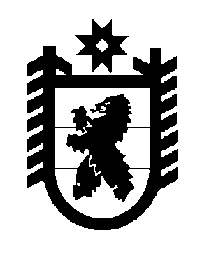 Российская Федерация Республика Карелия    ПРАВИТЕЛЬСТВО РЕСПУБЛИКИ КАРЕЛИЯРАСПОРЯЖЕНИЕ                                от  27 июня 2014 года № 398р-Пг. Петрозаводск Внести в состав бюджетной комиссии, утвержденный распоряжением Правительства Республики Карелия от 17 апреля 2012 года № 234р-П (Собрание законодательства Республики Карелия, 2012, № 4, ст. 699; 2013, 
№ 4, ст. 667), следующие изменения:1) включить в состав бюджетной комиссии следующих лиц:Беляева Е.В. – исполняющая обязанности заместителя Министра финансов Республики Карелия;Дорохов А.Н. – заместитель Министра юстиции Республики Карелия;Дроздов В.В. – первый заместитель Министра строительства, жилищно-коммунального хозяйства и энергетики Республики Карелия;Жданова Л.В. – председатель Комитета по экономической политике и налогам, заместитель председателя Комитета по жилищной политике, жилищно-коммунальному хозяйству и энергетике Законодательного Собрания Республики Карелия (по согласованию);Максимов С.А. – первый заместитель Председателя Государственного комитета Республики Карелия по управлению государственным имуществом и организации закупок;Ушакова-Кудряшова И.М. – заместитель Министра по природо-пользованию и экологии Республики Карелия;Шабанов Ю.А. – заместитель Главы Республики Карелия по региональной политике – Министр Республики Карелия по вопросам национальной политики, связям с общественными, религиозными объединениями и средствами массовой информации;2) исключить из состава бюджетной комиссии Багаеву О.И., 
Байкову В.А., Гейбо И.В., Грищенкова А.В., Данилову М.В., Кравченко А.Г., Красножона В.Г., Моисеева А.А., Смирнова А.В.           ГлаваРеспублики  Карелия                                                             А.П. Худилайнен